Publicado en Barcelona el 09/05/2023 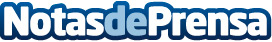 SaaS4Marketing.com, un compendio de herramientas de eCommerce y marketing digitalLa creciente demanda de soluciones efectivas y confiables de marketing digital y eCommerce ha impulsado el lanzamiento de Saas4Marketing, una plataforma integral que se dedica a agrupar las mejores herramientas para marketing digital y eCommerce disponibles en el mercadoDatos de contacto:Jordi Ordonez653616936Nota de prensa publicada en: https://www.notasdeprensa.es/saas4marketing-com-un-compendio-de Categorias: Nacional Marketing E-Commerce Software http://www.notasdeprensa.es